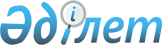 Об установлении ветеринарного режима карантинной зоны с введением ограничительных мероприятий
					
			Утративший силу
			
			
		
					Решение акима Ойтоганского сельского округа Аксуского района Алматинской области от 19 апреля 2013 года N 1. Зарегистрировано Департаментом юстиции Алматинской области 13 мая 2013 года N 2350. Утратило силу решением акима Ойтоганского сельского округа Аксуского района Алматинской области от 13 сентября 2013 года № 2
      Сноска. Утратило силу решением акима Ойтоганского сельского округа Аксуского района Алматинской области от 13.09.2013 № 2.

      Примечание РЦПИ:

      В тексте документе сохранена пунктуация и орфография оригинала.
      В соответствии с подпунктом 7) статьи 10-1 Закона Республики Казахстан от 10 июля 2002 года "О ветеринарии" и представлением главного районного государственного ветеринарно-санитарного инспектора Аксуского района от 11 апреля 2013 года N 87 аким округа РЕШИЛ:
      1. Установить ветеринарный режим карантинной зоны с введением ограничительных мероприятий в селе Ойтоган Ойтоганского сельского округа в связи с возникновением заболевания бруцеллеза среди мелкого рогатого скота.
      2. Контроль за исполнением настоящего решения оставляю за собой.
      3. Настоящее решение вступает в силу со дня государственной регистрации в органах юстиции и вводится в действие по истечении десяти календарных дней после дня его первого официального опубликования.
					© 2012. РГП на ПХВ «Институт законодательства и правовой информации Республики Казахстан» Министерства юстиции Республики Казахстан
				
      Исполняющий обязанности

      акима округа

С. Сакмолдин

      СОГЛАСОВАНО:

      Начальник государственного

      учреждения "Аксуская районная

      территориальная инспекция

      комитета ветеринарного контроля

      и надзора Министерства Сельского

      Хозяйства Республики Казахстан

Келгенбаев Мурат Даулыбаевич

      Начальник государственного

      учреждения "Районное управление

      государственного санитарного-

      эпидемиологического надзора по

      Аксускому району"

Темирханов Берик Елемесович
